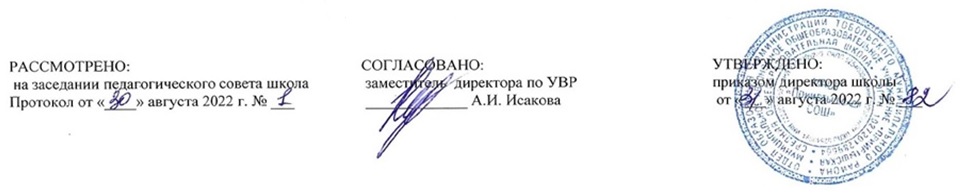 РАБОЧАЯ ПРОГРАММАпо окружающему мирудля 1 классана 2022 – 2023 учебный годПланирование составлено в соответствиис ФГОС НООСоставитель программы:Сиволобова Лариса Алексеевна высшая квалификационная категорияс.Верхние Аремзяны                                                                                                                               2022 годСодержание учебного предмета «Окружающий мир»Человек и обществоШкола. Школьные традиции и праздники. Адрес школы. Классный, школьный коллектив. Друзья, взаимоотношения между ними; ценность дружбы, согласия, взаимной помощи. Совместная деятельность с одноклассниками — учёба, игры, отдых. Рабочее место школьника: удобное размещение учебных материалов и учебного оборудования; поза; освещение рабочего места. Правила безопасной работы на учебном месте. Режим труда и отдыха. Семья.  Моя семья в прошлом и настоящем.  Имена и фамилии членов семьи, их профессии. Взаимоотношения и взаимопомощь в семье.  Совместный труд и отдых.  Домашний адрес. Россия — наша Родина. Москва — столица России. Символы России (герб, флаг, гимн). Народы России. Первоначальные сведения о родном крае. Название своего населённого пункта (города, села), региона. Культурные объекты родного края. Ценность и красота рукотворного  мира.    Правила поведения в социуме. Человек и природаПрирода — среда обитания человека. Природа и предметы, созданные человеком. Природные материалы. Бережное отношение к предметам, вещам, уход за ними. Неживая и живая природа. Наблюдение за погодой своего края. Погода и термометр. Определение температуры воздуха (воды) по термометру. Сезонные изменения в природе.  Взаимосвязи между человеком и природой.  Правила нравственного и безопасного поведения в природе. Растительный мир. Растения ближайшего окружения (узнавание, называние, краткое описание). Лиственные и хвойные растения. Дикорастущие и культурные растения. Части растения (называние, краткая характеристика значения для жизни растения): корень, стебель, лист, цветок, плод, семя. Комнатные растения, правила содержания и ухода. Мир животных Разные группы животных (звери, насекомые, птицы, рыбы и др. ). Домашние и дикие животные (различия в условиях жизни). Забота о домашних питомцах. Правила безопасной жизниПонимание необходимости соблюдения режима дня, правил здорового питания и личной гигиены.  Правила безопасности в быту: пользование бытовыми электроприборами, газовыми плитами. Дорога от дома до школы. Правила безопасного поведения пешехода (дорожные знаки, дорожная разметка, дорожные сигналы). Безопасность в сети Интернет (электронный дневник и электронные ресурсы школы) в условиях контролируемого доступа в Интернет. Универсальные учебные действия (пропедевтический уровень)Познавательные универсальные учебные действия:сравнивать происходящие в природе изменения, наблюдать зависимость изменений в живой природе от состояния неживой природы; приводить примеры представителей разных групп животных (звери, насекомые, рыбы, птицы), называть главную особенность представителей одной группы (в пределах изученного); приводить примеры лиственных и хвойных растений, сравнивать их, устанавливать различия во внешнем виде.Работа с информацией:понимать, что информация может быть представлена в разной форме — текста, иллюстраций, видео, таблицы; соотносить иллюстрацию явления (объекта, предмета) с его названием.Коммуникативные универсальные учебные действия:в процессе учебного диалога слушать говорящего; отвечать на вопросы, дополнять ответы участников; уважительно от носиться к разным мнениям; воспроизводить названия своего населенного пункта, название страны, её столицы; воспроизводить наизусть слова гимна России; соотносить  предметы   декоративно-прикладного   искусства с принадлежностью народу РФ, описывать предмет по предложенному плану; описывать по предложенному плану время года, передавать в рассказе своё отношение к природным явлениям; сравнивать домашних и диких животных, объяснять, чем они различаются. Регулятивные универсальные учебные действия:сравнивать организацию своей жизни с установленными правилами здорового образа жизни (выполнение режима, двигательная активность, закаливание, безопасность использования бытовых электроприборов); оценивать выполнение правил безопасного поведения на дорогах и улицах другими детьми, выполнять самооценку; анализировать предложенные ситуации: устанавливать нарушения режима дня, организации учебной работы; нарушения правил дорожного движения, правил пользования электро и газовыми приборами.Совместная деятельность:соблюдать правила общения в совместной деятельности: договариваться, справедливо распределять работу, определять нарушение правил взаимоотношений, при участии учителя устранять возникающие конфликты. Планируемые  результаты освоения учебного предмета «Окружающий мир»Изучение предмета "Окружающий мир" в 1 классе направлено на достижение обучающимися личностных, метапредметных и предметных результатов освоения учебного предмета. Личностные результатыЛичностные результаты изучения предмета «Окружающий мир» характеризуют готовность обучающихся руководствоваться традиционными российскими социокультурными и духовно-нравственными ценностями, принятыми в обществе правилами и нормами поведения и должны отражать приобретение первоначального опыта деятельности обучающихся, в части:Гражданско-патриотического воспитания:становление ценностного отношения к своей Родине — России; понимание особой роли многонациональной России в современном мире; осознание своей этнокультурной и российской гражданской идентичности, принадлежности к российскому народу, к своей национальной общности; сопричастность к прошлому, настоящему и будущему своей страны и родного края; проявление интереса к истории и многонациональной культуре своей страны, уважения к своему и другим народам; первоначальные представления о человеке как члене общества, осознание прав и ответственности человека как члена общества.Духовно-нравственного воспитания:проявление культуры общения, уважительного отношения к людям, их взглядам, признанию их индивидуальности; принятие существующих в обществе нравственно-этических норм поведения и правил межличностных отношений, которые строятся на проявлении гуманизма, сопереживания, уважения и доброжелательности; применение правил совместной деятельности, проявление способности договариваться, неприятие любых форм поведения, направленных на причинение физического и морального вреда другим людям. Эстетического воспитания:понимание особой роли России в развитии общемировой художественной культуры, проявление уважительного отношения, восприимчивости и интереса к разным видам искусства, традициям и творчеству своего и других народов; использование полученных знаний в продуктивной и преобразующей деятельности, в разных видах художественной деятельности. Физического воспитания, формирования культуры здоровья и эмоционального благополучия:соблюдение правил организации здорового и безопасного (для себя и других людей) образа жизни; выполнение правил безопасного поведении в окружающей среде (в том числе информационной); приобретение опыта эмоционального отношения к среде обитания, бережное отношение к физическому и психическому здоровью. Трудового воспитания:осознание ценности трудовой деятельности в жизни человека и общества, ответственное потребление и бережное отношение к результатам труда, навыки участия в различных видах трудовой деятельности, интерес к различным профессиям. Экологического воспитания:осознание роли человека в природе и обществе, принятие экологических норм поведения, бережного отношения к природе, неприятие действий, приносящих ей вред. Ценности научного познания:ориентация в деятельности на первоначальные представления о научной картине мира; осознание ценности познания, проявление познавательного интереса, активности, инициативности, любознательности и самостоятельности в обогащении своих знаний, в том числе с использованием различных информационных средств. МЕТАПРЕДМЕТНЫЕ РЕЗУЛЬТАТЫПознавательные универсальные учебные действия:1)  Базовые логические действия:понимать целостность окружающего мира (взаимосвязь природной и социальной среды обитания), проявлять способность ориентироваться в изменяющейся действительности; на основе наблюдений доступных объектов окружающего мира устанавливать связи и зависимости между объектами (часть — целое; причина — следствие; изменения во времени и в пространстве); сравнивать объекты окружающего мира, устанавливать основания для сравнения, устанавливать аналогии; объединять части объекта (объекты) по определённому признаку; определять существенный признак для классификации, классифицировать предложенные объекты; находить закономерности и противоречия в рассматриваемых фактах, данных и наблюдениях на основе предложенного алгоритма; выявлять недостаток информации для решения учебной (практической) задачи на основе предложенного алгоритма 2)  Базовые исследовательские действия:проводить (по предложенному и самостоятельно составленному плану или выдвинутому предположению) наблюдения, несложные опыты; проявлять интерес к экспериментам, проводимым под руководством учителя; определять разницу между реальным и желательным состоянием объекта (ситуации) на основе предложенных вопросов; формулировать с помощью учителя цель предстоящей работы, прогнозировать возможное развитие процессов, событий и последствия в аналогичных или сходных ситуациях; моделировать ситуации на основе изученного материала о связях в природе (живая и неживая природа, цепи питания; природные зоны), а также в социуме (лента времени; поведение и его последствия; коллективный труд и его результаты и др. ); проводить по предложенному плану опыт, несложное исследование по установлению особенностей объекта изучения и связей между объектами (часть — целое, причина — следствие); формулировать выводы и подкреплять их доказательствами на основе результатов проведённого наблюдения (опыта, измерения, исследования). 3)  Работа с информацией:использовать различные источники для поиска информации, выбирать источник получения информации с учётом учебной задачи; согласно заданному алгоритму находить в предложенном источнике информацию, представленную в явном виде; распознавать достоверную и недостоверную информацию самостоятельно или на основе предложенного учителем способа её проверки; находить и использовать для решения учебных задач текстовую, графическую, аудиовизуальную информацию; читать и интерпретировать графически представленную информацию (схему, таблицу, иллюстрацию); соблюдать правила информационной безопасности в условиях контролируемого доступа в Интернет (с помощью учителя); анализировать и создавать текстовую, видео, графическую, звуковую информацию в соответствии с учебной задачей;фиксировать полученные результаты в текстовой форме (отчёт, выступление, высказывание) и графическом виде (рисунок, схема, диаграмма).Коммуникативные универсальные учебные действия:в процессе диалогов задавать вопросы, высказывать суждения, оценивать выступления участников; признавать возможность существования разных точек зрения; корректно и аргументированно высказывать своё мнение; приводить доказательства своей правоты; соблюдать правила ведения диалога и дискуссии; проявлять уважительное отношение к собеседнику; использовать смысловое чтение для определения темы, главной мысли текста о природе, социальной жизни, взаимоотношениях и поступках людей; создавать устные и письменные тексты (описание, рассуждение, повествование); конструировать обобщения и выводы на основе полученных результатов наблюдений и опытной работы, подкреплять их доказательствами; находить ошибки и восстанавливать деформированный текст об изученных объектах и явлениях природы, событиях социальной жизни; готовить небольшие публичные выступления с возможной презентацией (текст, рисунки, фото, плакаты и др. ) к тексту выступления. Регулятивные универсальные учебные действия:1)  Самоорганизация:планировать самостоятельно или с небольшой помощью учителя действия по решению учебной задачи; выстраивать последовательность выбранных действий и операций.2)  Самоконтроль:осуществлять контроль процесса и результата своей деятельности; находить ошибки в своей работе и устанавливать их причины; корректировать свои действия при необходимости (с небольшой помощью учителя); предвидеть возможность возникновения трудностей и ошибок, предусматривать способы их предупреждения, в том числе в житейских ситуациях, опасных для здоровья и жизни. 3)  Самооценка:объективно оценивать результаты своей деятельности, соотносить свою оценку с оценкой учителя; оценивать целесообразность выбранных способов действия, при необходимости корректировать их. Совместная деятельность:понимать значение коллективной деятельности для успешного решения учебной (практической) задачи; активно участвовать в формулировании краткосрочных и долгосрочных целей совместной деятельности (на основе изученного материала по окружающему миру); коллективно строить действия по достижению общей цели: распределять роли, договариваться, обсуждать процесс и результат совместной работы; проявлять готовность руководить, выполнять поручения, подчиняться; выполнять правила совместной деятельности: справедливо распределять и оценивать работу каждого участника; считаться с наличием разных мнений; не допускать  конфликтов, при их возникновении мирно разрешать без участия взрослого; ответственно выполнять свою часть работы. Предметные результаты1) понимание особой роли России в мировой истории, воспитание чувства гордости за национальные свершения, открытия, победы;2) сформированность уважительного отношения к России, родному краю, своей семье, истории, культуре, природе нашей страны, ее современной жизни;3) осознание целостности окружающего мира, освоение основ экологической грамотности, элементарных правил нравственного поведения в мире природы и людей, норм здоровьесберегающего поведения в природной и социальной среде;4) освоение доступных способов изучения природы и общества (наблюдение, запись, измерение, опыт, сравнение, классификация и др., с получением информации из семейных архивов, от окружающих людей, в открытом информационном пространстве);5) развитие навыков устанавливать и выявлять причинно-следственные связи в окружающем мире.К концу обучения в 1 классе обучающийся научится:называть себя и членов своей семьи по фамилии, имени, отчеству, профессии членов своей семьи, домашний адрес и адрес своей школы; проявлять уважение к семейным ценностям и традициям, соблюдать правила нравственного поведения в социуме и на природе; воспроизводить название своего населённого пункта, региона, страны; приводить примеры культурных объектов родного края, школьных традиций и праздников, традиций и ценностей своей семьи, профессий; различать объекты живой и неживой природы, объекты, созданные человеком, и природные материалы, части растений (корень, стебель, лист, цветок, плод, семя), группы животных(насекомые, рыбы, птицы, звери); описывать на основе опорных слов наиболее распространённые в родном крае дикорастущие и культурные растения, диких и домашних животных; сезонные явления в разные времена года; деревья, кустарники, травы; основные группы животных (насекомые, рыбы, птицы, звери); выделять их наиболее существенные признаки; применять правила ухода за комнатными растениями и домашними животными; проводить, соблюдая правила безопасного труда, несложные групповые и индивидуальные наблюдения (в том числе за сезонными изменениями в природе своей местности), измерения (в том числе вести счёт времени, измерять температуру воздуха) и опыты под руководством учителя; использовать для ответов на вопросы небольшие тексты о природе и обществе; оценивать ситуации, раскрывающие положительное и негативное отношение к природе; правила поведения в быту, в общественных местах; соблюдать правила безопасности на учебном месте школьника; во время наблюдений и опытов; безопасно пользоваться бытовыми электроприборами; соблюдать правила здорового питания и личной гигиены; соблюдать правила безопасного поведения пешехода; соблюдать правила безопасного поведения в природе; с помощью взрослых (учителя, родителей) пользоваться электронным дневником и электронными ресурсами школы.Тематическое планирование №п/пРазделы, темы учебного занятия (урока)Количество часовЭлектронные (цифровые) образовательные ресурсыДеятельность учителя с учётом программы воспитанияРаздел 1. Человек и общество. (20 ч.)1.1.Школьные традиции и праздники. Классный, школьный коллектив, совместная деятельность.1https://resh.edu.ru/subject/lesson/5958/start/104569/Организация личностно значимой и общественно приемлемой деятельности для формирования у обучающихся российской гражданской идентичности, осознания сопричастности социально позитивным духовным ценностям и традициям своей семьи, этнической и (или) социокультурной группы, родного края, уважения к ценностям других культур;1.2.Одноклассники, взаимоотношения между ними; ценность дружбы, взаимной помощи.2https://resh.edu.ru/subject/lesson/5958/start/104569/Организация личностно значимой и общественно приемлемой деятельности для формирования у обучающихся российской гражданской идентичности, осознания сопричастности социально позитивным духовным ценностям и традициям своей семьи, этнической и (или) социокультурной группы, родного края, уважения к ценностям других культур;1.3.Рабочее место школьника. Правила безопасной работы на учебном месте, режим труда и отдыха.1https://resh.edu.ru/subject/lesson/5963/start/157361/Организация личностно значимой и общественно приемлемой деятельности для формирования у обучающихся российской гражданской идентичности, осознания сопричастности социально позитивным духовным ценностям и традициям своей семьи, этнической и (или) социокультурной группы, родного края, уважения к ценностям других культур;1.4.Россия Москва — столица России. Народы России.4https://resh.edu.ru/subject/lesson/5164/start/273959/Организация личностно значимой и общественно приемлемой деятельности для формирования у обучающихся российской гражданской идентичности, осознания сопричастности социально позитивным духовным ценностям и традициям своей семьи, этнической и (или) социокультурной группы, родного края, уважения к ценностям других культур;1.5.Первоначальные сведения о родном крае. Название своего   населённого пункта (города, села), региона.1https://uchebnik.mos.ru/catalogue/material_ view/atomic_objects/1147833Организация личностно значимой и общественно приемлемой деятельности для формирования у обучающихся российской гражданской идентичности, осознания сопричастности социально позитивным духовным ценностям и традициям своей семьи, этнической и (или) социокультурной группы, родного края, уважения к ценностям других культур;1.6.Культурные объекты родного края. Труд людей. Ценность и красота рукотворного мира.3https://resh.edu.ru/subject/lesson/3719/start/156980/Организация личностно значимой и общественно приемлемой деятельности для формирования у обучающихся российской гражданской идентичности, осознания сопричастности социально позитивным духовным ценностям и традициям своей семьи, этнической и (или) социокультурной группы, родного края, уважения к ценностям других культур;1.7.Правила поведения в социуме.4https://resh.edu.ru/subject/lesson/5542/start/154806/https://uchebnik.mos.ru/catalogue/material_view/atomic_objects/5629358Организация личностно значимой и общественно приемлемой деятельности для формирования у обучающихся российской гражданской идентичности, осознания сопричастности социально позитивным духовным ценностям и традициям своей семьи, этнической и (или) социокультурной группы, родного края, уважения к ценностям других культур;1.8.Моя семья в прошлом и настоящем. Имена и фамилии членов семьи, их профессии.2https://resh.edu.ru/subject/lesson/3632/start/122820/Организация личностно значимой и общественно приемлемой деятельности для формирования у обучающихся российской гражданской идентичности, осознания сопричастности социально позитивным духовным ценностям и традициям своей семьи, этнической и (или) социокультурной группы, родного края, уважения к ценностям других культур;1.9.Взаимоотношения и взаимопомощь в семье. Совместный труд  и отдых.1https://resh.edu.ru/subject/lesson/5364/start/154731/Организация личностно значимой и общественно приемлемой деятельности для формирования у обучающихся российской гражданской идентичности, осознания сопричастности социально позитивным духовным ценностям и традициям своей семьи, этнической и (или) социокультурной группы, родного края, уважения к ценностям других культур;1.10.Домашний адрес.1Организация личностно значимой и общественно приемлемой деятельности для формирования у обучающихся российской гражданской идентичности, осознания сопричастности социально позитивным духовным ценностям и традициям своей семьи, этнической и (или) социокультурной группы, родного края, уважения к ценностям других культур;Итого по разделу20Раздел 2.Человек и природа. (34 ч.)2.1.Природа и предметы, созданные человеком. Природные материалы. Бережное отношение к пред метам, вещам, уход за ними.2https://resh.edu.ru/subject/lesson/3963/start/106071/Формирование у обучающихся личностных компетенций, внутренней позиции личности, необходимых для конструктивного, успешного и ответственного поведения в обществе с учетом правовых норм, установок уважительного отношения к своему праву и правам других людей на собственное мнение, личные убеждения; закрепление у них знаний о нормах и правилах поведения в обществе, социальных ролях человека (обучающийся, работник, гражданин, член семьи), способствующих подготовке к жизни в обществе, активное неприятие идеологии экстремизма и терроризма;Развитие у обучающихся опыта нравственно значимой деятельности, конструктивного социального поведения в соответствии с этическими нормами взаимоотношений с противоположным полом, со старшими и младшими, осознание и формирование знаний о семейных ценностях, профилактике семейного неблагополучия, принятие ценностей семьи, стремления к духовно-нравственному совершенствованию;Стимулирование интереса обучающихся к творческой и интеллектуальной деятельности, формирование у них целостного мировоззрения на основе научного, эстетического и практического познания устройства мира;2.2.Неживая и живая природа.2https://uchebnik.mos.ru/catalogue/material_view/atomic_objects/2942162Формирование у обучающихся личностных компетенций, внутренней позиции личности, необходимых для конструктивного, успешного и ответственного поведения в обществе с учетом правовых норм, установок уважительного отношения к своему праву и правам других людей на собственное мнение, личные убеждения; закрепление у них знаний о нормах и правилах поведения в обществе, социальных ролях человека (обучающийся, работник, гражданин, член семьи), способствующих подготовке к жизни в обществе, активное неприятие идеологии экстремизма и терроризма;Развитие у обучающихся опыта нравственно значимой деятельности, конструктивного социального поведения в соответствии с этическими нормами взаимоотношений с противоположным полом, со старшими и младшими, осознание и формирование знаний о семейных ценностях, профилактике семейного неблагополучия, принятие ценностей семьи, стремления к духовно-нравственному совершенствованию;Стимулирование интереса обучающихся к творческой и интеллектуальной деятельности, формирование у них целостного мировоззрения на основе научного, эстетического и практического познания устройства мира;2.3.Погода и термометр. Наблюдение за погодой своего края. Сезонные изменения в природе.https://uchebnik.mos.ru/catalogue/material_view/atomic_objects/1408098https://resh.edu.ru/subject/lesson/5531/start/155077/Формирование у обучающихся личностных компетенций, внутренней позиции личности, необходимых для конструктивного, успешного и ответственного поведения в обществе с учетом правовых норм, установок уважительного отношения к своему праву и правам других людей на собственное мнение, личные убеждения; закрепление у них знаний о нормах и правилах поведения в обществе, социальных ролях человека (обучающийся, работник, гражданин, член семьи), способствующих подготовке к жизни в обществе, активное неприятие идеологии экстремизма и терроризма;Развитие у обучающихся опыта нравственно значимой деятельности, конструктивного социального поведения в соответствии с этическими нормами взаимоотношений с противоположным полом, со старшими и младшими, осознание и формирование знаний о семейных ценностях, профилактике семейного неблагополучия, принятие ценностей семьи, стремления к духовно-нравственному совершенствованию;Стимулирование интереса обучающихся к творческой и интеллектуальной деятельности, формирование у них целостного мировоззрения на основе научного, эстетического и практического познания устройства мира;2.4.
Взаимосвязи между человеком и природой. Правила нравственного и безопасного поведения в природе.11https://resh.edu.ru/subject/lesson/5539/start/122515/https://resh.edu.ru/subject/lesson/5533/start/156764/Формирование у обучающихся личностных компетенций, внутренней позиции личности, необходимых для конструктивного, успешного и ответственного поведения в обществе с учетом правовых норм, установок уважительного отношения к своему праву и правам других людей на собственное мнение, личные убеждения; закрепление у них знаний о нормах и правилах поведения в обществе, социальных ролях человека (обучающийся, работник, гражданин, член семьи), способствующих подготовке к жизни в обществе, активное неприятие идеологии экстремизма и терроризма;Развитие у обучающихся опыта нравственно значимой деятельности, конструктивного социального поведения в соответствии с этическими нормами взаимоотношений с противоположным полом, со старшими и младшими, осознание и формирование знаний о семейных ценностях, профилактике семейного неблагополучия, принятие ценностей семьи, стремления к духовно-нравственному совершенствованию;Стимулирование интереса обучающихся к творческой и интеллектуальной деятельности, формирование у них целостного мировоззрения на основе научного, эстетического и практического познания устройства мира;2.5.Растения ближайшего окружения (узнавание, называние, краткое  описание).1https://resh.edu.ru/subject/lesson/3610/start/154046/Формирование у обучающихся личностных компетенций, внутренней позиции личности, необходимых для конструктивного, успешного и ответственного поведения в обществе с учетом правовых норм, установок уважительного отношения к своему праву и правам других людей на собственное мнение, личные убеждения; закрепление у них знаний о нормах и правилах поведения в обществе, социальных ролях человека (обучающийся, работник, гражданин, член семьи), способствующих подготовке к жизни в обществе, активное неприятие идеологии экстремизма и терроризма;Развитие у обучающихся опыта нравственно значимой деятельности, конструктивного социального поведения в соответствии с этическими нормами взаимоотношений с противоположным полом, со старшими и младшими, осознание и формирование знаний о семейных ценностях, профилактике семейного неблагополучия, принятие ценностей семьи, стремления к духовно-нравственному совершенствованию;Стимулирование интереса обучающихся к творческой и интеллектуальной деятельности, формирование у них целостного мировоззрения на основе научного, эстетического и практического познания устройства мира;2.6.Лиственные и хвойные растения. Дикорастущие и культурные растения.1https://resh.edu.ru/subject/lesson/3610/start/154046/https://resh.edu.ru/subject/lesson/4043/start/117455/https://uchebnik.mos.ru/catalogue/material_view/atomic_objects/2577470Формирование у обучающихся личностных компетенций, внутренней позиции личности, необходимых для конструктивного, успешного и ответственного поведения в обществе с учетом правовых норм, установок уважительного отношения к своему праву и правам других людей на собственное мнение, личные убеждения; закрепление у них знаний о нормах и правилах поведения в обществе, социальных ролях человека (обучающийся, работник, гражданин, член семьи), способствующих подготовке к жизни в обществе, активное неприятие идеологии экстремизма и терроризма;Развитие у обучающихся опыта нравственно значимой деятельности, конструктивного социального поведения в соответствии с этическими нормами взаимоотношений с противоположным полом, со старшими и младшими, осознание и формирование знаний о семейных ценностях, профилактике семейного неблагополучия, принятие ценностей семьи, стремления к духовно-нравственному совершенствованию;Стимулирование интереса обучающихся к творческой и интеллектуальной деятельности, формирование у них целостного мировоззрения на основе научного, эстетического и практического познания устройства мира;2.7.Части растения (называние, краткая характеристика значения для жизни растения): корень, стебель, лист, цветок, плод, семя.3https://resh.edu.ru/subject/lesson/4449/start/155268/Формирование у обучающихся личностных компетенций, внутренней позиции личности, необходимых для конструктивного, успешного и ответственного поведения в обществе с учетом правовых норм, установок уважительного отношения к своему праву и правам других людей на собственное мнение, личные убеждения; закрепление у них знаний о нормах и правилах поведения в обществе, социальных ролях человека (обучающийся, работник, гражданин, член семьи), способствующих подготовке к жизни в обществе, активное неприятие идеологии экстремизма и терроризма;Развитие у обучающихся опыта нравственно значимой деятельности, конструктивного социального поведения в соответствии с этическими нормами взаимоотношений с противоположным полом, со старшими и младшими, осознание и формирование знаний о семейных ценностях, профилактике семейного неблагополучия, принятие ценностей семьи, стремления к духовно-нравственному совершенствованию;Стимулирование интереса обучающихся к творческой и интеллектуальной деятельности, формирование у них целостного мировоззрения на основе научного, эстетического и практического познания устройства мира;2.8.Комнатные растения, правила содержания и ухода.1https://resh.edu.ru/subject/lesson/3610/start/154046/Формирование у обучающихся личностных компетенций, внутренней позиции личности, необходимых для конструктивного, успешного и ответственного поведения в обществе с учетом правовых норм, установок уважительного отношения к своему праву и правам других людей на собственное мнение, личные убеждения; закрепление у них знаний о нормах и правилах поведения в обществе, социальных ролях человека (обучающийся, работник, гражданин, член семьи), способствующих подготовке к жизни в обществе, активное неприятие идеологии экстремизма и терроризма;Развитие у обучающихся опыта нравственно значимой деятельности, конструктивного социального поведения в соответствии с этическими нормами взаимоотношений с противоположным полом, со старшими и младшими, осознание и формирование знаний о семейных ценностях, профилактике семейного неблагополучия, принятие ценностей семьи, стремления к духовно-нравственному совершенствованию;Стимулирование интереса обучающихся к творческой и интеллектуальной деятельности, формирование у них целостного мировоззрения на основе научного, эстетического и практического познания устройства мира;2.9.Разные группы животных (звери, насекомые, птицы, рыбы и др.).8https://resh.edu.ru/subject/lesson/3940/start/154258/Формирование у обучающихся личностных компетенций, внутренней позиции личности, необходимых для конструктивного, успешного и ответственного поведения в обществе с учетом правовых норм, установок уважительного отношения к своему праву и правам других людей на собственное мнение, личные убеждения; закрепление у них знаний о нормах и правилах поведения в обществе, социальных ролях человека (обучающийся, работник, гражданин, член семьи), способствующих подготовке к жизни в обществе, активное неприятие идеологии экстремизма и терроризма;Развитие у обучающихся опыта нравственно значимой деятельности, конструктивного социального поведения в соответствии с этическими нормами взаимоотношений с противоположным полом, со старшими и младшими, осознание и формирование знаний о семейных ценностях, профилактике семейного неблагополучия, принятие ценностей семьи, стремления к духовно-нравственному совершенствованию;Стимулирование интереса обучающихся к творческой и интеллектуальной деятельности, формирование у них целостного мировоззрения на основе научного, эстетического и практического познания устройства мира;2.10
Домашние и дикие животные (различия в условиях жизни).2https://resh.edu.ru/subject/lesson/4001/start/106306/Формирование у обучающихся личностных компетенций, внутренней позиции личности, необходимых для конструктивного, успешного и ответственного поведения в обществе с учетом правовых норм, установок уважительного отношения к своему праву и правам других людей на собственное мнение, личные убеждения; закрепление у них знаний о нормах и правилах поведения в обществе, социальных ролях человека (обучающийся, работник, гражданин, член семьи), способствующих подготовке к жизни в обществе, активное неприятие идеологии экстремизма и терроризма;Развитие у обучающихся опыта нравственно значимой деятельности, конструктивного социального поведения в соответствии с этическими нормами взаимоотношений с противоположным полом, со старшими и младшими, осознание и формирование знаний о семейных ценностях, профилактике семейного неблагополучия, принятие ценностей семьи, стремления к духовно-нравственному совершенствованию;Стимулирование интереса обучающихся к творческой и интеллектуальной деятельности, формирование у них целостного мировоззрения на основе научного, эстетического и практического познания устройства мира;2.11.Забота о домашних питомцах.1https://resh.edu.ru/subject/lesson/3664/start/154781/https://resh.edu.ru/subject/lesson/5532/start/156826/Формирование у обучающихся личностных компетенций, внутренней позиции личности, необходимых для конструктивного, успешного и ответственного поведения в обществе с учетом правовых норм, установок уважительного отношения к своему праву и правам других людей на собственное мнение, личные убеждения; закрепление у них знаний о нормах и правилах поведения в обществе, социальных ролях человека (обучающийся, работник, гражданин, член семьи), способствующих подготовке к жизни в обществе, активное неприятие идеологии экстремизма и терроризма;Развитие у обучающихся опыта нравственно значимой деятельности, конструктивного социального поведения в соответствии с этическими нормами взаимоотношений с противоположным полом, со старшими и младшими, осознание и формирование знаний о семейных ценностях, профилактике семейного неблагополучия, принятие ценностей семьи, стремления к духовно-нравственному совершенствованию;Стимулирование интереса обучающихся к творческой и интеллектуальной деятельности, формирование у них целостного мировоззрения на основе научного, эстетического и практического познания устройства мира;Итого по разделу34Раздел 3. Правила безопасной жизни (8 ч.)3.1.Необходимость соблюдения режима дня, правил здорового питания и личной гигиены.3https://resh.edu.ru/subject/lesson/4002/start/119243/Создание условий для развития и реализации интереса обучающихся к саморазвитию, самостоятельности и самообразованию на основе рефлексии деятельности и личностного самопознания; самоорганизации жизнедеятельности; формирования позитивной самооценки, самоуважению; поиска социально приемлемых способов деятельностной реализации личностного потенциала;3.2.Правила безопасности в быту: пользование бытовыми электроприборами, газовыми плитами.1https://resh.edu.ru/subject/lesson/4062/start/81551/Создание условий для развития и реализации интереса обучающихся к саморазвитию, самостоятельности и самообразованию на основе рефлексии деятельности и личностного самопознания; самоорганизации жизнедеятельности; формирования позитивной самооценки, самоуважению; поиска социально приемлемых способов деятельностной реализации личностного потенциала;3.3.Дорога от дома до школы. Правила безопасного поведения пешехода (дорожные знаки, дорожная разметка, дорожные сигналы).2https://uchebnik.mos.ru/catalogue/material_view/atomic_objects/318237Создание условий для развития и реализации интереса обучающихся к саморазвитию, самостоятельности и самообразованию на основе рефлексии деятельности и личностного самопознания; самоорганизации жизнедеятельности; формирования позитивной самооценки, самоуважению; поиска социально приемлемых способов деятельностной реализации личностного потенциала;3.4.Безопасность в сети Интернет (электронный дневник и электронные ресурсы школы) в условиях контролируемого доступа в Интернет.2https://resh.edu.ru/subject/lesson/5624/start/50291/https://uchebnik.mos.ru/catalogue/material_view/atomic_objects/1152687Создание условий для развития и реализации интереса обучающихся к саморазвитию, самостоятельности и самообразованию на основе рефлексии деятельности и личностного самопознания; самоорганизации жизнедеятельности; формирования позитивной самооценки, самоуважению; поиска социально приемлемых способов деятельностной реализации личностного потенциала;Итого по разделу8Итого за 1 четверть16Итого за 2 четверть16Итого за 3 четверть18Итого за 4 четверть16Общее количество часов по программе: 66